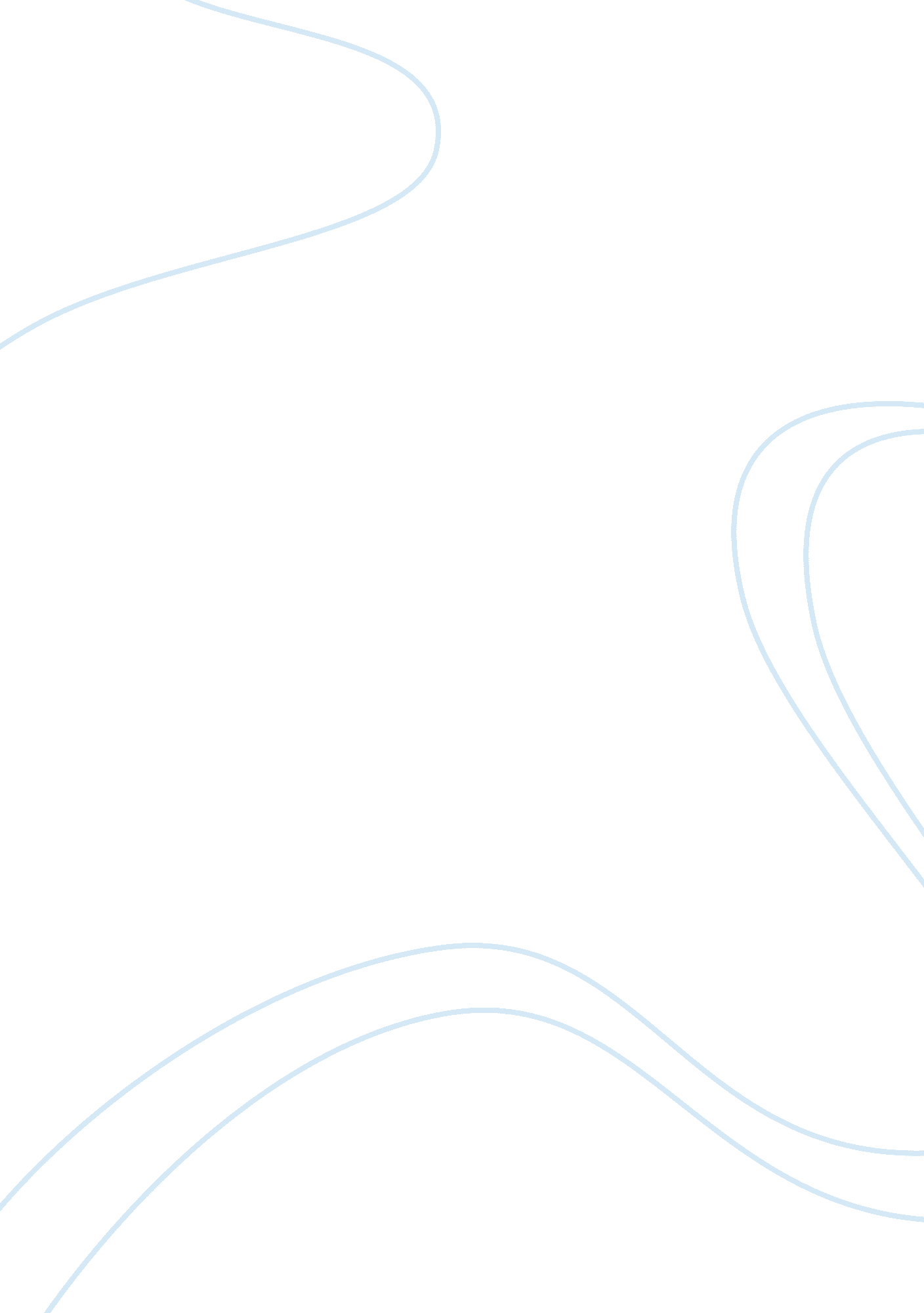 Advocate, mediator and lobbyist essay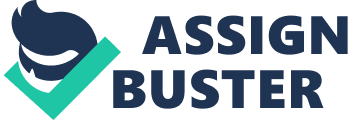 The role of advocate is very important in professional and private life as advocate help people to obtain and maintain the necessary opportunities and changes in career, legal issues, and other problematic moments. The primary role of advocate is to ensure that all human rights are protected and respected, and their needs should be recognized. Advocates are to assist in securing the rights of al people in professional and private issues. The role of lobbyist is to make congress members and senators vote the way that is wished and expected by lobbyist groups. In other words, lobbyist influences governmental administrators and legislators when making important decisions. Lobbyist is concerned with special interest of his group. However, today it is hardly possible to image political system without lobbyist groups. Lobbying industry is represented by medical, educational, commercial, labor and financial groups. The role of lobbyists is important in politics as they usually provide valuable information about complex issues which are neglected by lawmakers. The role of mediator is to focus the issues and to coordinate the processes of document and information gathering. Mediator usually helps parties to identify their own needs and to develop solutions to problematic issues. For me the role of mediator is socially important as he is obliged to stay neutral and to provide the best solution considering the arguments of both conflicting parties. Moreover, mediators facilitate the access to appraisers, consulting attorneys, etc. However, the most vital function is to solve the dispute between parties having no vested interest. I think that it is possible to establish a forum for conflict resolution, but resources are needed for effective operation. There are not so many people who will work free of charge nowadays. However, mediation field should be supported and promoted. 